Unit codeFR541Unit nameFamily and Relationship Counselling: Intervention FrameworksAssociated higher education awardsMaster of CounsellingDurationOne semesterLevelPostgraduateUnit coordinatorPeter JanetzkiCore/electiveElectiveWeightingUnit credit points:	10Course credit points:	 160Delivery modeFace-to-face on siteStudent workloadFace-to-face on siteContact hours	35 hoursReading, study, and preparation	55 hoursAssignment preparation	60 hoursTOTAL	150 hoursStudent workloadStudents requiring additional English language support are expected to undertake an additional one hour per week.Prerequisites/    co-requisites/ restrictionsPrerequisite or co-requisiteFR540	Family and Relationship Counselling: Theoretical FoundationsCO614   Processes and StrategiesRationaleWorking with families and relationships requires a more specialised skill set than that required for general counselling. To be able to provide effective family and relationship counselling, counsellors need skills and strategies for working with the dynamics of having multiple clients in the room, based on a thorough understanding of the interplay of ‘system dynamics’ at work in such a setting.The aim of this unit is to introduce students to a range of specific skills for conceptualising and working with the system dynamics of family and relationship counselling in order to develop a process-based framework for intervention. As the life partners are considered to be the foundation on which the family is established (Balswick & Balswick, 2007; Satir, 1983), the emphasis in this unit will be on working with the couple dyad in order to promote enhanced functioning within the family.Students will engage with the content through a reflective practice framework, integrating theory, issues and skills, including relevant Christian worldview, cultural and ethical perspectives.Prescribed text(s)Balswick, J., & Balswick, J. (2014). The family: A Christian perspective on the contemporary home (4th ed.). Grand Rapids, MI: Baker Academic.Gottman, J. & Gottman, J. S. (2015). 10 Principles for doing effective couples therapy. New York, NY: Norton.Recommended readingsBooksBader, E., & Pearson, P. (2013). In quest of the mythical mate: A developmental approach to diagnosis and treatment in couples therapy. New York, NY: Brunner/Mazel.Carson, D., & Casado-Keho, M. (Eds.). (2011). Case studies in couples therapy: Theory-based approaches. New York, NY: Routledge. Lerner, H. (1989). The Dance of intimacy: A woman’s guide to courageous acts of change in key relationships. New York, NY: HarperRow.McGoldrick, M., Gerson, R., & Petry, S.  (2008).1 Genograms: Assessment and intervention (3rd  ed.). New York, NY: Norton.Nichols, M. P. & Schwartz, R. C. (2013). Family therapy: Concepts and methods (10th ed.). Boston, MA: Pearson.Payne, M. (2010). Couple counselling: A practical guide. London, UK: Sage.Rasheed, J., Rasheed, M., & Marley, J. A. (2011). Family therapy: Models and techniques. Los Angeles: Sage.Rhodes, P., & Wallis, A. (2011). Practical guide to family therapy: Structured guidelines and key skills. Melbourne, Australia: IP Communications.Solomon, M., & Tatkin, S. (2011). Love and war in intimate relationships: Connection, disconnection, and mutual regulation in couple therapy. New York, NY: Norton. Wilcoxon, S.A. (2007). Ethical, legal and professional issues in the practice of marriage and family therapy. Upper Saddle River, NJ: Pearson. Journals and PeriodicalsFamily ProcessJournal of Marital and Family TherapyJournal of Marriage and FamilyJournal of PsychologyIn addition to the resources above, students should have access to a Bible, preferably a modern translation such as The Holy Bible: The New International Version 2011 (NIV 2011) or The Holy Bible: New King James Version (NKJV).These and other translations may be accessed free on-line at http://www.biblegateway.com.  The Bible app from LifeChurch.tv is also available free for smart phones and tablet devices.Specialist resource requirementsDigital recording deviceContentThe person of the family and relationship therapist and use of selfTherapeutic dynamics with two or more people in the roomBuilding and maintaining balanced therapeutic alliancesEmotional regulation and the neuroscience of relationshipsCase conceptualisationWorking with process vs. contentCommon issues in family relationships Interventions with the couple dyadChallenges for the therapist- managing transference and counter-transference, parallel process, differentiation, supervision Ethical issues in family and relationship counsellingLearning outcomesOn completion of this unit, students will have demonstrated that they have:exhibited an understanding of the multiple dynamics involved in family and relationship counselling;identified and analysed common issues and themes in family and relationship counselling and applied appropriate interventions;developed skills and strategies for working with a couple dyad on common family and relationship issues within an integrated process-based framework; evaluated their own use of family and relationship counselling skills;critically reflected on the role of the therapist and the therapist’s use of self in family and relationship counselling;  critically analysed the multicultural, Christian worldview, and ethical issues involved in working with families and relationships; andcommunicated at an appropriate tertiary standard with special attention to correct grammars, punctuation, spelling, vocabulary, usage, sentence structure, logical relations, style, referencing, and presentation.Assessment tasksTask 2: Participation in case discussionsParticipate in regular discussions about client cases, demonstrating the ability to provide multi-faceted case formulations from process-based, cultural, ethical and Christian worldview perspectives.  Word Length/Duration:	3 x 60 minutes Weighting:	Pass/FailLearning Outcomes:	1-2, 5, 6Assessed:	Throughout the semesterTask 2: Forum posts and reflective essayPart A: Contribute to a forum throughout the semester reflecting on your learning from the class, case discussion sessions, readings and considerations on your use of self (as well as your own family of origin experience). Part B: Synthesise your learning from the semester with regard to you as a relationship counsellor, including how you intend to address specific challenges for you in your work. Word Length/Duration:	Forum posts - minimum 5 x 200 words; Essay - 1,500 wordsWeighting:	Forum posts - Formative; Essay - 30%Learning Outcomes:	1, 2, 4-7Assessed:	Forum posts - Week 2 – 13; Essay - Week 15Task 3: Video and process reportRecord a relationship counselling session demonstrating your ability to work with a couple dyad to address a relationship issue. A process report is then to be written conceptualising the issues presented in the session and analysing the effectiveness of the session.Word Length/Duration:	Video - 60 minutes; Process Report - 2,000 wordsWeighting:	Video: 30%; Process Report: 40%Learning Outcomes:	1-7Assessed:	Week 13Unit summaryThis unit introduces students to a range of specific skills for conceptualising and working with the system dynamics of family and relationship counselling in order to develop a process-based framework for intervention. Students will learn a range of specific family and relationship focused counselling skills that will enable them to deal effectively with those who present for family and relationship counselling. Interventions will focus on working with the couple dyad to promote change. 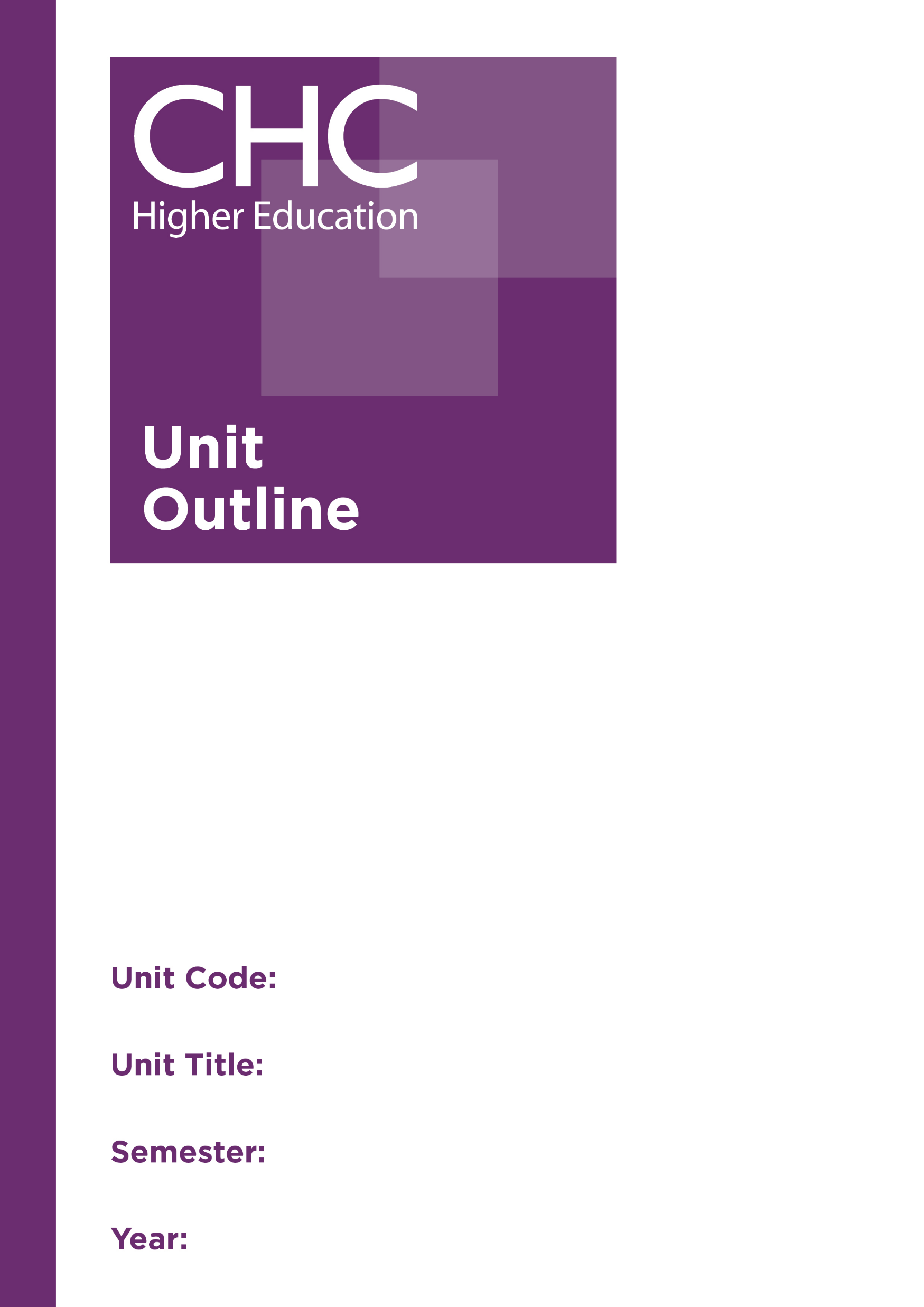 